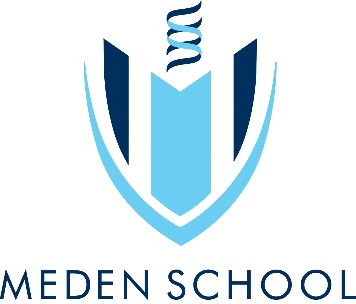 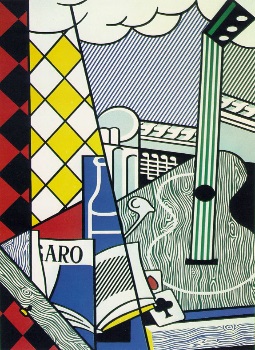 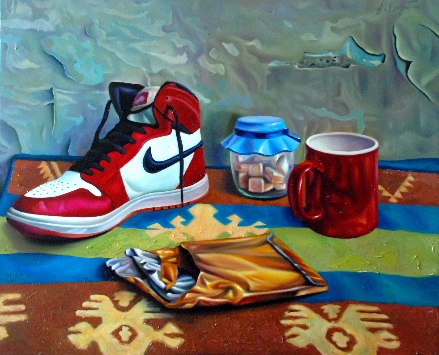 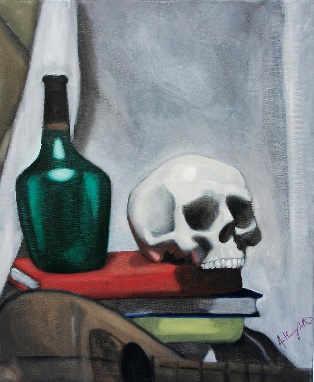 Learning outcomes: Learning outcomes: Mind MapRange of observational drawings & colour studiesStill life pencil drawingNet drawingResponse to analytical cubism  Response to Synthetic cubismCubism analysis Independent learning: Independent learning: Title Page/ Front coverMood boardPhotos of still life arrangements  Digital / manual manipulation of photosCubism research Artist copy of Analytical Cubism Artist copy synthetic cubism AO1AO2AO3AO4Final Mark 